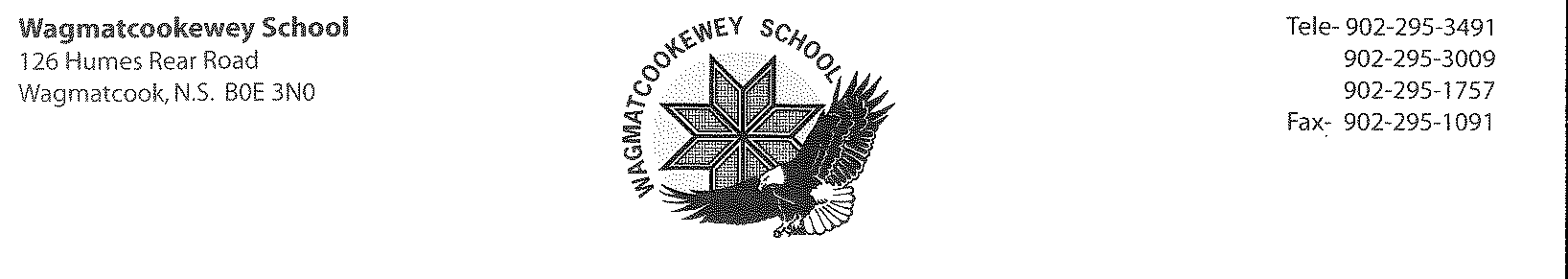 Tuesday, May 11, 2021 To Parents and Guardians:  The Wagmatcookewey School instructional plan is 100% e-learning until the end of June (School Board).   The teachers have started their meetings in their divisions to discuss and determine who will be moving into the next grade.  It is very important students attend all their classes online and complete the work assigned to them.  If you need an update on your child/youth’s progress, please contact their teacher as soon as possible. The Grade 10-12 credit model cannot be changed and students will be assessed on work completed. An in-person grade 12 graduation ceremony may not happen this year but this will be updated in the next couple of weeks. Stay safe! Marjorie Pierro marjorie@wagmatcookeweyschool.ca 